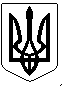 УКРАЇНАПОГРЕБИЩЕНСЬКИЙ МІСЬКИЙ ГОЛОВАВІННИЦЬКОГО РАЙОНУ  ВІННИЦЬКОЇ ОБЛАСТІРОЗПОРЯДЖЕННЯ03 листопада 2023 року           м. Погребище                                    № 93 Про скликання засіданнявиконавчого комітетуПогребищенської міської ради          Керуючись статтею 53, частиною 8 статті 59 Закону України «Про місцеве самоврядування в Україні», пунктом  2.3 Положення про виконавчий комітет Погребищенської міської ради, затвердженого рішенням 8 сесії  Погребищенської міської ради  8 скликання  від 08 квітня 2021 року               № 5-8-8/446, ЗОБОВ’ЯЗУЮ: 1.Скликати  засідання  виконавчого  комітету Погребищенської  міської ради  09 листопада  2023  року о 10.00 годині  в приміщенні  Погребищенської міської ради за адресою:  м. Погребище,  вул.                                Б. Хмельницького, 110 (велика зала для засідань).2. Внести на розгляд  виконавчого комітету Погребищенської міської ради  питання згідно з переліком, що додається.3. Контроль за виконанням цього розпорядження покласти на керуючого справами (секретаря) виконавчого комітету Погребищенської міської ради Фроєско Л.М.Погребищенський міський голова                            Сергій ВОЛИНСЬКИЙ                                                                                                                                                                                                                     Додаток                                                                 до розпорядження Погребищенського                                                                міського голови                                                               03 листопада  2023 року № 93Перелік питань, що вноситимуться на розгляд  виконавчого комітету Погребищенської міської ради09 листопада  2023  року1. Про проект рішення Погребищенської міської ради «Про внесення змін до бюджету Погребищенської міської територіальної громади на 2023 рік (код бюджету 02563000000)».      Доповідає: Недошовенко Олександр Володимирович – начальник фінансового управління Погребищенської міської ради.2. Про видачу спеціального ордера на службове жиле приміщення               Маслійову А.В.      Доповідає: Коріненко Володимир Васильович - начальник управління з питань житлово-комунального господарства, транспорту і зв’язку, управління комунальною власністю, містобудування та архітектури – головний архітектор Погребищенської міської ради.  3. Про видачу спеціального ордера на службове жиле приміщення             Чухрію А.І.      Доповідає: Коріненко Володимир Васильович - начальник управління з питань житлово-комунального господарства, транспорту і зв’язку, управління комунальною власністю, містобудування та архітектури – головний архітектор Погребищенської міської ради.  4. Про постановку на квартирний облік особи з числа учасників бойових дій.       Доповідає: Коріненко Володимир Васильович - начальник управління з питань житлово-комунального господарства, транспорту і зв’язку, управління комунальною власністю, містобудування та архітектури – головний архітектор Погребищенської міської ради.  5. Про постановку на квартирний облік особи з числа учасників бойових дій.       Доповідає: Коріненко Володимир Васильович - начальник управління з питань житлово-комунального господарства, транспорту і зв’язку, управління комунальною власністю, містобудування та архітектури – головний архітектор Погребищенської міської ради.  6. Про постановку на квартирний облік особи з інвалідністю внаслідок війни з числа учасників бойових дій.       Доповідає: Коріненко Володимир Васильович - начальник управління з питань житлово-комунального господарства, транспорту і зв’язку, управління комунальною власністю, містобудування та архітектури – головний архітектор Погребищенської міської ради.  7. Про затвердження схеми санітарного очищення населених пунктів Погребищенської міської територіальної громади.       Доповідає: Коріненко Володимир Васильович - начальник управління з питань житлово-комунального господарства, транспорту і зв’язку, управління комунальною власністю, містобудування та архітектури – головний архітектор Погребищенської міської ради.  8. Про проєкт рішення міської ради «Про затвердження міської цільової Програми забезпечення поховання безрідних та невстановлених померлих осіб Погребищенської міської територіальної громади на 2024-2028 роки».     Доповідає: Коріненко Володимир Васильович - начальник управління з питань житлово-комунального господарства, транспорту і зв’язку, управління комунальною власністю, містобудування та архітектури – головний архітектор Погребищенської міської ради.  9. Про проєкт рішення міської ради «Про затвердження міської цільової Програми профілактики та боротьби із захворюванням на сказ на території Погребищенської міської територіальної громади на 2024-2028 роки».      Доповідає: Коріненко Володимир Васильович - начальник управління з питань житлово-комунального господарства, транспорту і зв’язку, управління комунальною власністю, містобудування та архітектури – головний архітектор Погребищенської міської ради.  10. Про проєкт рішення міської ради «Про надання згоди на прийняття у комунальну власність Погребищенської міської територіальної громади житлового будинку з господарськими будівлями та прибудовами, який облікрвується на балансі ПАТ «Українська залізниця» за адресою: селище Погребище Перше, вул. Залізнична, 9».      Доповідає: Коріненко Володимир Васильович - начальник управління з питань житлово-комунального господарства, транспорту і зв’язку, управління комунальною власністю, містобудування та архітектури – головний архітектор Погребищенської міської ради.  11. Про проєкт рішення міської ради «Про затвердження Положення щодо оформлення свідоцтва про право власності на житло».      Доповідає: Коріненко Володимир Васильович - начальник управління з питань житлово-комунального господарства, транспорту і зв’язку, управління комунальною власністю, містобудування та архітектури – головний архітектор Погребищенської міської ради.  12. Про проєкт рішення міської ради «Про зміну організації дорожнього руху».      Доповідає: Коріненко Володимир Васильович - начальник управління з питань житлово-комунального господарства, транспорту і зв’язку, управління комунальною власністю, містобудування та архітектури – головний архітектор Погребищенської міської ради.  13. Про проект рішення Погребищенської міської ради  «Про затвердження міської цільової Програми розвитку первинної медичної допомоги жителям Погребищенської міської територіальної громади на 2024-2026 роки».      Доповідає: Роздольський Іван Григорович – директор КП «Погребищенський центр  первинної медико-санітарної допомоги Погребищенської міської ради». 14. Про проєкт рішення  Погребищенської міської ради «Про затвердження  міської цільової Програми місцевих стимулів для медичних працівників15. Про проєкт рішення міської ради «Про включення  до Переліку другого типу нерухомого комунального майна  (вбудовані нежитлові приміщення кабінетів №15 та №16, загальною площею – 26,3 м2 на першому поверсі одноповерхової нежитлової будівлі Плисківської АЗПСМ), яке знаходиться на балансі комунального підприємства «Погребищенський центр первинної медико-санітарної допомоги» Погребищенської міської ради, надання дозволу на укладення договору оренди без проведення аукціону».     Доповідає: Роздольський Іван Григорович – директор КП «Погребищенський центр  первинної медико-санітарної допомоги Погребищенської міської ради».                           16. Про проект рішення Погребищенської міської ради  «Про затвердження міської цільової Програми розвитку вторинної медичної допомоги жителям Погребищенської міської територіальної громади на 2024-2026 роки».      Доповідає: Олексієнко Олег Володимирович – головний лікар КП «Погребищенська центральна лікарня» Погребищенської  міської ради.  17. Про проєкт рішення міської ради «Про включення  до Переліку першого типу нерухомого комунального майна  (вбудовані нежитлові приміщення кабінетів № 61, 62, 63, 73, загальною площею – 61,4 м2 на другому поверсі триповерхової нежитлової будівлі поліклініки), яке знаходиться на балансі комунального підприємства «Погребищенська центральна лікарня» Погребищенської міської ради,  затвердження його незалежної оцінки та погодження продовження договору оренди без проведення аукціону».      Доповідає: Олексієнко Олег Володимирович – головний лікар КП «Погребищенська центральна лікарня» Погребищенської  міської ради.                            18. Про проєкт рішення Погребищенської міської ради «Про затвердження міської цільової програми розвитку малого і середнього підприємництва Погребищенської міської територіальної громади на 2024-2026 роки».      Доповідає: Нікітішина Ольга Василівна – головний спеціаліст відділу економічного розвитку, інвестицій, стратегічного планування Погребищенської міської ради.19. Про проєкт рішення Погребищенської міської ради «Про затвердження міської цільової програми розвитку освіти  Погребищенської міської територіальної громади на 2024-2026 роки».      Доповідає: Довганенко Галина Дмитрівна  - начальник відділу освіти Погребищенської міської ради.20. Про передачу металопластикових вікон та газонокосарки «Grunhelm» 351».      Доповідає: Прокопенко Володимир Феофілович – директор КЗ «Погребищенська дитячо-юнацька спортивна школа» Погребищенської міської ради.21. Про відзначення в Погребищенській міській територіальній громаді Дня Гідності та Свободи.     Доповідає: Гордійчук Ігор Петрович  - заступник Погребищенського міського голови.22. Про надання статусу дитини, яка постраждала внаслідок воєнних дій та збройних конфліктів.      Доповідає: Мединська Олеся Володимирівна – начальник служби у справах дітей Погребищенської міської ради.23. Про надання статусу дитини, яка постраждала внаслідок воєнних дій та збройних конфліктів.      Доповідає: Мединська Олеся Володимирівна – начальник служби у справах дітей Погребищенської міської ради.24. Про надання статусу дитини, яка постраждала внаслідок воєнних дій та збройних конфліктів.      Доповідає: Мединська Олеся Володимирівна – начальник служби у справах дітей Погребищенської міської ради.25. Про надання статусу дитини, яка постраждала внаслідок воєнних дій та збройних конфліктів.      Доповідає: Мединська Олеся Володимирівна – начальник служби у справах дітей Погребищенської міської ради.26. Про надання дозволу на реєстрацію місця проживання малолітньої дитини без згоди батька.      Доповідає: Мединська Олеся Володимирівна – начальник служби у справах дітей Погребищенської міської ради.27. Про надання дозволу на реєстрацію місця проживання малолітньої дитини без згоди батька.      Доповідає: Мединська Олеся Володимирівна – начальник служби у справах дітей Погребищенської міської ради.28. Про затвердження висновку про доцільність позбавлення батьківських прав.      Доповідає: Мединська Олеся Володимирівна – начальник служби у справах дітей Погребищенської міської ради.29. Про продовження терміну перебування дітей ХХХ та ХХХ в КНП «Вінницький обласний спеціалізований будинок дитини з ураженням центральної нервової системи та порушенням психіки Вінницької обласної ради.      Доповідає: Мединська Олеся Володимирівна – начальник служби у справах дітей Погребищенської міської ради.30. Про  надання дозволу на вчинення правочину.      Доповідає: Мединська Олеся Володимирівна – начальник служби у справах дітей Погребищенської міської ради.31. Про  надання дозволу на вчинення правочину.      Доповідає: Мединська Олеся Володимирівна – начальник служби у справах дітей Погребищенської міської ради.32. Про  надання  дозволу на  реєстрацію місця проживання.       Доповідає: Тимощук Анатолій Вікторович  - начальник  управління соціального захисту населення Погребищенської міської ради.33. Про проект рішення Погребищенської міської ради «Про міську цільову програму соціального захисту жителів Погребищенської міської територіальної громади на 2024 рік».        Доповідає: Тимощук Анатолій Вікторович  - начальник управління соціального захисту населення Погребищенської міської ради.34. Про затвердження інформаційних та технологічних карток адміністративних послуг.       Доповідає: Тимощук Анатолій Вікторович  - начальник управління соціального захисту населення Погребищенської міської ради.35. Про надання дозволу на видалення дерев.       Доповідає: Мельничук Дмитро Миколайович  - начальник відділу регулювання земельних відносин, охорони навколишнього природного середовища Погребищенської міської ради.36. Про надання дозволу на видалення дерев.       Доповідає: Мельничук Дмитро Миколайович  - начальник відділу регулювання земельних відносин, охорони навколишнього природного середовища Погребищенської міської ради.37. Про надання дозволу на видалення дерев.       Доповідає: Мельничук Дмитро Миколайович  - начальник відділу регулювання земельних відносин, охорони навколишнього природного середовища Погребищенської міської ради.38. Про надання дозволу на видалення дерев.       Доповідає: Мельничук Дмитро Миколайович  - начальник відділу регулювання земельних відносин, охорони навколишнього природного середовища Погребищенської міської ради.Керуючий справами (секретар)виконавчого комітету Погребищенської міської ради                                          Леся ФРОЄСКОПогребищенської   міської територіальної громади на 2024-2026 роки».      Доповідає: Роздольський Іван Григорович – директор КП «Погребищенський центр  первинної медико-санітарної допомоги Погребищенської міської ради».                           